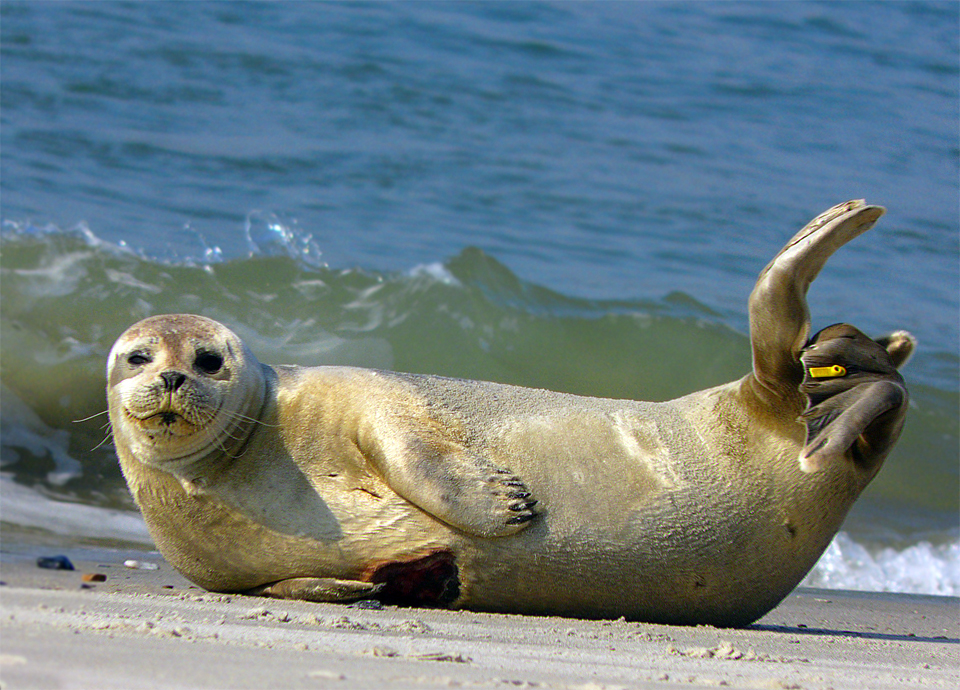                                              FOKA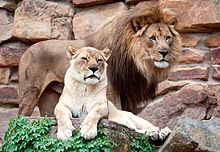                                                   LWY